NICHOLAS 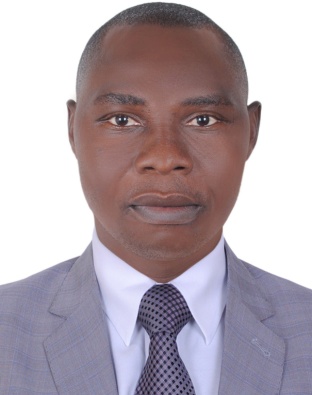 EMAIL:	Nicholas.381685@2freemail.com DUBAI –	U.A.ESECURITY OFFICERCAREER OBJECTIVES:Looking for a challenging position as a Security officer in your company utilizing a vigilant eye and extensive experience in security services to ensure the safety of people and property.PROFESSIONAL EXPERIENCE:Zimbabwe National Army, 1999-2004Fawcett Security Company, 2005 - 2017DUTIES & RESPONSIBILITIES:Protection of people, Properties and Premises.Patrol the premises and adjacent areasAccess Controlling Cash and Valuable EscortPerform safety inspections in order to flail off any negative activityCheck identity cards of personnel before admitting into the buildingTake necessary action on spot when neededMonitoring CCTV cameras and other recording systemsPERSONAL SKILLSAbility to work with minimal supervisionDiscretion and understanding the need for confidentialityKeep honest and clean recordsGood manner of approach towards peoplePatient with people of all characterAbility to work as a teamSelf-motivated, enthusiastic and result orientedPhysically fit and quick to learn and adapt.PERSONAL PROFILE:Gender	:	MaleMarital Status	:	MarriedNationality	:	ZimbabweanDate of birth	:	25/12/1975Visa status	:	Tourist visa (Long Term)Language	:	EnglishEDUCATION:National Diploma, 1994-1997DECLARATION:I certify that the above are true and correct to the best of my knowledge and ability. If given a chance to serve you. I assure you that I will execute my duties for the total satisfaction of my super